Allegato AOGGETTO: Istanza di partecipazione alla gara per l’affidamento del servizio di cassa dal 01/01/2023 al 31/12/2027 - CIG ZE139D540C Il sottoscritto: ____________________________________________________________Nato a: ___________________________________il ______________________________codice fiscale: _____________________________________Residente a: ____________________________________ Provincia di ________________via/piazza__________________________ n.° ___________in qualità di: (indicare la carica, anche sociale) _______________________________________dell’Operatore/Impresa: ________________________________________________________codice fiscale: _____________________________________codice fiscale: _____________________________________partita I.V.A.: _____________________________________telefono: _________________________________________ fax ______________________indirizzo di posta elettronica: _________________________________________________CHIEDEdi partecipare al bando di gara per l’affidamento del servizio di cassa dell’istituto Comprensivo G. Arpino di Sommariva del Bosco dal 01/01/2023 al 31/12/2027.A tal fine, consapevole delle responsabilità penali previste per le dichiarazioni mendaci, sotto la sua personale responsabilitàDICHIARAche l’Istituto Bancario/Impresa è iscritta al Registro delle Imprese presso la C.C.I.A.A. di al n.______________________ Ragione Sociale ___________________________________cod. Fiscale _______________________________ partita IVA____________________________;che l’Istituto è iscritto nell’Albo di cui all’articolo 13 del D.Lgs. 385/95__________________________________________________________________;(indicare gli estremi dell’iscrizione)3) non trovarsi, né essersi trovati in alcuna delle condizioni di esclusione di cui all’art. 38, primo comma, lett. a), b), c), d) del D.Lgs. n. 163/2006; 4) non aver commesso grave negligenza o malafede nell’esecuzione delle prestazioni affidate o grave errore nell’esercizio dell’attività professionale accertate dalla stazione appaltante; 5) di non aver commesso violazioni, definitivamente accertate, rispetto agli obblighi relativi al pagamento delle imposte e tasse secondo la legislazione italiana o dello Stato in cui sono stabiliti; 6) di non aver reso false dichiarazioni, nell’anno precedente alla pubblicazione del presente bando di gara, in merito ai requisiti e alle condizioni rilevanti per la partecipazione alle procedure di gara, risultanti dai dati in possesso dell’Osservatorio di cui al D.Lgs 163/06; 7) di non aver commesso violazioni gravi, definitivamente accertate, alle norme in materia di contributi previdenziali e assistenziali, secondo la legislazione italiana o dello Stato in cui sono stabiliti; 8) di essere in regola con la normativa sul diritto al lavoro dei disabili (art. 17 Legge 68/1999);9) di non trovarsi, in ogni caso, in nessuna ipotesi di incapacità a contrattare con la Pubblica Amministrazione ai sensi delle norme vigenti; 10) di disporre almeno di una filiale/agenzia già operativa ubicata nel territorio del Comune in un raggio di 10 km. 11) di non trovarsi in condizioni di controllo di cui all’art. 2359 C.C. nei confronti di altri soggetti partecipanti alla gara sia in qualità di controllanti che di controllati;12) di aver preso visione di tutte le circostanze generali e particolari che possono avere influito sulla formulazione dell’offerta e che possono influire sull’espletamento del servizio; 13) di aver preso visione dello schema di Convenzione per la gestione del servizio di cassa, di cui all’allegato C del presente bando e lo accetta senza riserva alcuna. ____________________, il ______________________                                luogo e data                                                                 IL DICHIARANTE                                                               ______________________________________(firma della persona abilitata ad impegnare legalmente l’offerente) N.B. Allegare: - copia fotostatica non autenticata del documento di identità del dichiarante;- copia di bando di gara firmato su ogni foglio.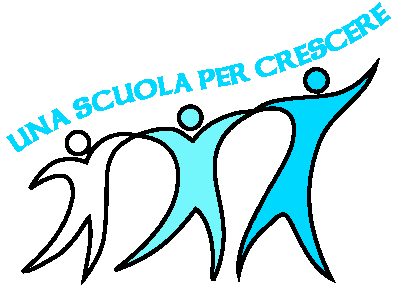 ISTITUTO COMPRENSIVO STATALE  “Giovanni ARPINO”Scuola dell’Infanzia - Primaria - Secondaria di I° grado
Sede:Via Giansana, 37 12048 - SOMMARIVA DEL BOSCO (CN)Tel 0172 54136 – 54137Ambito Territoriale n.19   CN3e-mail: cnic817008@istruzione.it   e-mail certificata: C.F. : 91020950043                      URL: http://www.istitutogiovanniarpino.edu.itCodice univoco per fatturazione: UF526B       Codice iPA  istsc_cnic817008